PREDMET: Informatička pismenostNADNEVAK: 06.05.2020.UČITELJ: Goran TothNASTAVNA JEDINICA:  Program za pregledavanje internetaRAZRED: 5.BZADATAK:   PREPIŠITE U BILJEŽNICE KAKO SE ZOVE PROGRAM ZA PREGLEDAVANJE INTERNETA. PORAZGOVARAJTE O TOME SA SVOJIM PRIJATELJIMA I UKUĆANIMA. POŠALJITE ODGOVORE RAZREDNICI.                                    PROGRAM ZA PREGLEDAVANJE INTERNETA ZOVE SE INTERNET ILI WEB PREGLEDNIK.WEB PREGLEDNIK JE PROGRAM KOJI NAM OMOGUĆAVA DA PREGLEDAVAMO BILO KOJI SADRŽAJ NA INTERNETU. (ČITAMO SADRŽAJ, SLUŠAMO MUZIKU, GLEDAMO FILMOVE…..)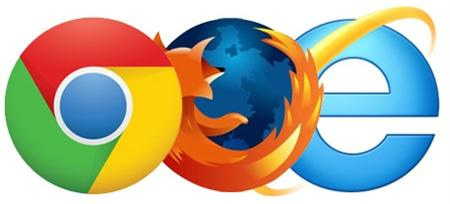 